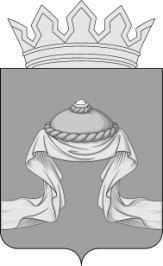 Администрация Назаровского районаКрасноярского краяРАСПОРЯЖЕНИЕ«17» 02 2020                                  г. Назарово                                            № 54-р	 В целях повышения качества управления бюджетным процессом и выявления внутренних резервов экономии расходов и увеличения доходов районного бюджета, на основании Бюджетного кодекса Российской Федерации, руководствуясь Уставом муниципального образования Назаровский район Красноярского края:	1. Утвердить План по росту доходов, оптимизации расходов, совершенствованию долговой политики и межбюджетных отношений на 2020 год согласно приложению 1.	2. Утвердить состав рабочей группы по реализации Плана по росту доходов, оптимизации расходов, совершенствованию долговой политики и межбюджетных отношений согласно приложению 2.	3. Отделу организационной работы и документационного обеспечения администрации района (Любавина) разместить распоряжение                         на официальном сайте муниципального образования Назаровский район Красноярского края в информационно-телекоммуникационной сети Интернет.	4.  Контроль за выполнением распоряжения возложить на заместителя главы района, руководителя финансового управления администрации Назаровского района (Мельничук).	5.  Распоряжение вступает в силу со дня подписания. Глава района                                                                               Г.В. Ампилогова				                  